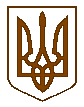 УКРАЇНАБілокриницька   сільська   радаРівненського   району    Рівненської    області(сорок п’ята чергова сесія сьомого скликання)ПРОЕКТ   РІШЕННЯвід  03  червня   2019 року                                                                              №                                                                            Про затвердження плану роботина ІІ півріччя 2019року              Відповідно до ст. 26  Закону України «Про місцеве самоврядування в Україні» за погодженням із постійними комісіями сільської ради, сесія Білокриницької сільської радиВИРІШИЛА:Затвердити план роботи сільської ради на ІІ півріччя 2019 року згідно додатку 1.Постійним комісіям, депутатам, виконавчому комітету сільської ради забезпечити виконання затвердженого плану роботи та в разі необхідності вносити до нього зміни та доповнення.Контроль за виконанням даного рішення покласти на постійні комісії сільської ради відповідно до визначених функцій і повноважень та                   секретаря сільської ради І.Захожу.Сільський голова                                                                                      Т. ГончарукДодаток  1до рішення сільської ради                                                                                                             від __ червня  2019 року                                                                                                № ____ПЛАН РОБОТИсільської ради на  ІІ півріччя  2019 рокуСЕСІЙНА    ДІЯЛЬНІСТЬРозглянути на сесіях сільської ради:ЛИПЕНЬ – ВЕРЕСЕНЬ:Про внесення змін до сільського бюджету на 2019 рік.Готують: члени комісії з питань бюджету та фінансів, головний бухгалтер сільської ради.Земельні питання.Готуєють: члени комісії з питань земельних відносин, спеціаліст-землевпорядник сільської ради.Про стан освіти на території сільської ради.Готуєють: завідувач Білокриницького дошкільного навчального закладу                          (ясла-дитячий садок).Про криміногенну ситуацію на території Білокриницької сільської ради та заходи по посиленню боротьби із злочинністю, зміцнення законності і порядку.Готуєють: дільничний інспектор міліції, члени адміністративної комісії.ЖОВТЕНЬ – ГРУДЕНЬ:Про виконання Програми соціально-економічного розвитку сіл Білокриницької сільської ради  на 2017 – 2020 роки в розрізі 2019 року. Готують: члени постійних комісій відповідно до визначених функцій і повноважень, секретаря ради. Про сільський бюджет на 2020 рік . Готують: члени комісії з питань бюджету та фінансів, головний бухгалтер сільської ради.Земельні питання.   Готують: члени комісії з питань земельних відносин, спеціаліст-землевпорядник сільської ради.Про затвердження плану роботи сільської ради на І півріччя 2020 року.Готують: члени постійних комісій відповідно до визначених функцій і повноважень, секретаря ради.2. ПИТАННЯ ЯКІ ПЛАНУЮТЬ НА ЗАСІДАННЯХ ПОСТІЙНІ КОМІСІЇЧлени комісії з питань бюджету та фінансів:про стан виконання бюджету сільської ради;про стан надходження державного мита, земельного податку, про надання послуг Будинком культури та орендарями.Члени комісії з питань земельних відносин Про вирішення спірних земельних питань.Розгляд заяв по земельних питаннях.Члени комісії з питань законності, правопорядку, охорони навколишнього середовища, соціального захисту населення та спортивного розвитку села, члени культурно-масової комісії, члени комісії, з питань охорони здоров’я, використання природних ресурсів та постраждалих  в наслідок аварії на ЧАЕС відповідно до визначених функцій і повноважень:Про стан благоустрою території сільської ради.Про соціально-економічний та культурний розвиток сіл сільської ради.Про організацію дозвілля молоді на території сільської ради.3.  ОРГАНІЗАЦІЙНА РОБОТА РАДИІнформувати населення територіальної громади  про роботу ради, прийняті рішення, хід їх виконання.Брати участь у заходах, зборах громадян, що проводитимуться на території сільської ради.Вивчати, узагальнювати і поширювати досвід роботи органів місцевого самоврядування з питань їх діяльності та виконання повноважень, визначених Законом України «Про місцеве самоврядування в Україні».Проведити необхідну підготовчу роботу до знаменних дат та урочистих подій:День Незалежності України;День місцевого самоврядування;Новорічно-різдвяні свята.Готують: постійні комісії, члени виконавчого комітету, заклади освіти та культури.Секретар  ради                                                                                І.Захожа